«Затверджую»Перший проректор МНУ ім. В.О. Сухомлинськогодоцент         П/П                Овчаренко А.В. «___» ________________ 2021 р.П Л А Ннаукової роботикафедри військової підготовки МНУ ім. В.О.Сухомлинськогона 2020-2021 навчальний  рікм. Миколаїв – 2021Зміни до планунаукової  роботикафедри військової підготовки МНУ ім. В.О.Сухомлинськогона 2021 навчальний  рікТема науково-дослідної роботи  «Військово-патріотичне виховання молоді в освітньо-виховному просторі університету»Категорія : університетськаЗамовник: НАПН України Реєстраційний номер: _______________Тип роботи:Термін виконання (весь період):П Л А Ннаукової  роботи кафедри військової підготовки МНУ ім. В.О.Сухомлинськогона 2021 рікЗавідувач кафедри військової підготовки полковник (в) 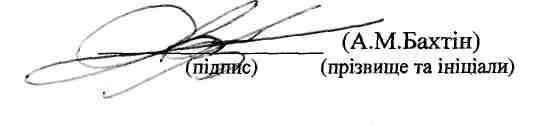 Форми представлення результатів та їх кількістьНа весь період виконання наукової темиНа перший рік виконанняНа другий  рік виконанняНа третій рік виконання (для фундаментальних тем)Система військово-патріотичного виховання  студентської  молоді в  освітньо-виховному  просторі університету (тема предметно-методичної  комісії, яка  готує за  програмою  офіцера запасу)Діагностичний інструментарій, методи, засоби і прийоми військово-патріотичного виховання молоді в умовах освітньо-виховного простору університету Фахові  статті – 6Монографія 1Навчальний  посібник 1Звіт за  півріччя  та рікДіагностичний інструментарій, методи, засоби і прийоми військово-патріотичного виховання молоді в умовах освітньо-виховного простору університету Фахові  статті – 6Монографія 1Навчальний  посібник 1Звіт за  півріччя  та рікСтворення  системи військово-патріотичного виховання  студентської  молоді в  освітньо-виховному  просторі університетуМодель системи військово-патріотичного виховання  студентської  молоді в  освітньо-виховному  просторі університетуФахові  статті – 4Монографія 1 Звіт за  півріччя  та рікМодель системи військово-патріотичного виховання  студентської  молоді в  освітньо-виховному  просторі університетуФахові  статті – 4Монографія 1 Звіт за  півріччя  та рікТеорія  та  практика формування патріотичної особистості майбутнього  учителя з  предмету «Захист  Вітчизни»(тема  предметно-методичної  комісії, яка  готує  студентів  за  спеціальністю «Фізичне  виховання»  спеціалізація «Захист  Вітчизни»Методичний  апарат формування патріотичної особистості майбутнього  учителя з  предмету «Захист  Вітчизни»Фахові  статті – 2Статті у наукометричних базах –1Розділ у посібникуЗвіт за  півріччя  та рікМетодичний  апарат формування патріотичної особистості майбутнього  учителя з  предмету «Захист  Вітчизни»Фахові  статті – 2Статті у наукометричних базах –1Розділ у посібникуЗвіт за  півріччя  та рік№зпВиконавецьВиконавецьВиконавецьЕтап виконання НДР на П півріччяЕтап виконання НДР на П півріччяРозділРозділОчікуваний результатОчікуваний результатФорми представлення результатівФорми представлення результатів1Підкерівник теми «Військово-патріотичне виховання студентської та учнівської молоді»Підкерівник теми «Військово-патріотичне виховання студентської та учнівської молоді»Підкерівник теми «Військово-патріотичне виховання студентської та учнівської молоді»3  етап НДР «Створення системи військово-патріотичного виховання молоді в освітньо-виховному просторі університету»3  етап НДР «Створення системи військово-патріотичного виховання молоді в освітньо-виховному просторі університету»Модель системи військово-патріотичного виховання молоді в освітньо-виховному просторі університету, січень  2021 р.Модель системи військово-патріотичного виховання молоді в освітньо-виховному просторі університету, січень  2021 р.МонографіяМодель системи ВПВМонографіяМодель системи ВПВ1Бахтін А. М.Бахтін А. М.Бахтін А. М.Військово-історична складова системи військово-патріотичного виховання студентської молоді Модель військово-історичної складової системи військово-патріотичного виховання студентської молодіВійськово-історична складова системи військово-патріотичного виховання студентської молоді Модель військово-історичної складової системи військово-патріотичного виховання студентської молоді3  етап НДР«Створення системи військово-патріотичного виховання молоді в освітньо-виховному просторі університету»3  етап НДР«Створення системи військово-патріотичного виховання молоді в освітньо-виховному просторі університету»Модель системи військово-патріотичного виховання молоді в освітньо-виховному просторі університету, січень  2021 р.Модель системи військово-патріотичного виховання молоді в освітньо-виховному просторі університету, січень  2021 р.МонографіяМодель системи ВПВМонографіяМодель системи ВПВТуртаєв Ю. В.Туртаєв Ю. В.Туртаєв Ю. В.Військово-історична складова системи військово-патріотичного виховання студентської молоді Модель військово-історичної складової системи військово-патріотичного виховання студентської молодіВійськово-історична складова системи військово-патріотичного виховання студентської молоді Модель військово-історичної складової системи військово-патріотичного виховання студентської молоді3  етап НДР«Створення системи військово-патріотичного виховання молоді в освітньо-виховному просторі університету»3  етап НДР«Створення системи військово-патріотичного виховання молоді в освітньо-виховному просторі університету»Модель системи військово-патріотичного виховання молоді в освітньо-виховному просторі університету, січень  2021 р.Модель системи військово-патріотичного виховання молоді в освітньо-виховному просторі університету, січень  2021 р.МонографіяМодель системи ВПВМонографіяМодель системи ВПВГлущенко В. С.Глущенко В. С.Глущенко В. С.Морально-політична складова системи військово-патріотичного виховання студентської молоді Модель морально-політичної складової системи військово-патріотичного виховання студентської молодіМорально-політична складова системи військово-патріотичного виховання студентської молоді Модель морально-політичної складової системи військово-патріотичного виховання студентської молоді3  етап НДР «Створення системи військово-патріотичного виховання молоді в освітньо-виховному просторі університету»3  етап НДР «Створення системи військово-патріотичного виховання молоді в освітньо-виховному просторі університету»Модель системи військово-патріотичного виховання молоді в освітньо-виховному просторі університету, січень  2021 р.Модель системи військово-патріотичного виховання молоді в освітньо-виховному просторі університету, січень  2021 р.МонографіяМодель системи ВПВМонографіяМодель системи ВПВСамохін О. В.Самохін О. В.Самохін О. В.Морально-політична складова системи військово-патріотичного виховання студентської молоді Модель морально-політичної складової системи військово-патріотичного виховання студентської молодіМорально-політична складова системи військово-патріотичного виховання студентської молоді Модель морально-політичної складової системи військово-патріотичного виховання студентської молоді3  етап НДР «Створення системи військово-патріотичного виховання молоді в освітньо-виховному просторі університету»3  етап НДР «Створення системи військово-патріотичного виховання молоді в освітньо-виховному просторі університету»Модель системи військово-патріотичного виховання молоді в освітньо-виховному просторі університету, січень  2021 р.Модель системи військово-патріотичного виховання молоді в освітньо-виховному просторі університету, січень  2021 р.МонографіяМодель системи ВПВМонографіяМодель системи ВПВБугаєвський І.І.Бугаєвський І.І.Бугаєвський І.І.Морально-психологічна складова системи військово-патріотичного виховання студентської молоді Модель морально-психологічної складової системи військово-патріотичного виховання студентської молодіМорально-психологічна складова системи військово-патріотичного виховання студентської молоді Модель морально-психологічної складової системи військово-патріотичного виховання студентської молоді3  етап НДР «Створення системи військово-патріотичного виховання молоді в освітньо-виховному просторі університету»3  етап НДР «Створення системи військово-патріотичного виховання молоді в освітньо-виховному просторі університету»Модель системи військово-патріотичного виховання молоді в освітньо-виховному просторі університету, січень  2021 р.Модель системи військово-патріотичного виховання молоді в освітньо-виховному просторі університету, січень  2021 р.МонографіяМодель системи ВПВМонографіяМодель системи ВПВП Л А Ннаукової  роботи кафедри військової підготовки МНУ ім. В.О.Сухомлинськогона І півріччя 2021 рокуП Л А Ннаукової  роботи кафедри військової підготовки МНУ ім. В.О.Сухомлинськогона І півріччя 2021 рокуП Л А Ннаукової  роботи кафедри військової підготовки МНУ ім. В.О.Сухомлинськогона І півріччя 2021 рокуП Л А Ннаукової  роботи кафедри військової підготовки МНУ ім. В.О.Сухомлинськогона І півріччя 2021 рокуП Л А Ннаукової  роботи кафедри військової підготовки МНУ ім. В.О.Сухомлинськогона І півріччя 2021 рокуП Л А Ннаукової  роботи кафедри військової підготовки МНУ ім. В.О.Сухомлинськогона І півріччя 2021 рокуП Л А Ннаукової  роботи кафедри військової підготовки МНУ ім. В.О.Сухомлинськогона І півріччя 2021 рокуП Л А Ннаукової  роботи кафедри військової підготовки МНУ ім. В.О.Сухомлинськогона І півріччя 2021 рокуП Л А Ннаукової  роботи кафедри військової підготовки МНУ ім. В.О.Сухомлинськогона І півріччя 2021 рокуП Л А Ннаукової  роботи кафедри військової підготовки МНУ ім. В.О.Сухомлинськогона І півріччя 2021 рокуП Л А Ннаукової  роботи кафедри військової підготовки МНУ ім. В.О.Сухомлинськогона І півріччя 2021 року№ з/п№ з/п№ з/пАктуальна наукова проблематикаНайменування теми,шифрНайменування теми,шифрЗамовникЗамовникГоловний виконавець, співвиконавціГоловний виконавець, співвиконавціТерміни виконання роботи, форма звітності в поточному роціТерміни виконання роботи, форма звітності в поточному роціОчікуваний результат111Проблеми планування розвитку спроможностей сил оборониНДР “Обґрунтування шляхів удосконалення роботи командира щодо підвищення рівня військової дисципліни у військовому підрозділі Десантно-штурмових військ Збройних Сил України”.Шифр “Відбір”НДР “Обґрунтування шляхів удосконалення роботи командира щодо підвищення рівня військової дисципліни у військовому підрозділі Десантно-штурмових військ Збройних Сил України”.Шифр “Відбір”Начальник штабу командуванняДШВ ЗСУ, начальник управління персоналу штабу командування ДШВ ЗСУНачальник штабу командуванняДШВ ЗСУ, начальник управління персоналу штабу командування ДШВ ЗСУКафедра військової підготовки Миколаївського національного університетуімені В.О. СухомлинськогоКафедра військової підготовки Миколаївського національного університетуімені В.О. Сухомлинського03.2021 – 09.2022 рр., остаточний звіт03.2021 – 09.2022 рр., остаточний звіт1. Модель відбору цивільних осіб до проходження військової служби в Десантно-штурмових військах Збройних Сил України.2. Модель роботи командира щодо підвищення рівня військової дисципліни у військовому підрозділі Десантно-штурмових військ Збройних Сил України222Підготовка та застосування підрозділів ДШВ та ССпО ЗС УкраїниНДР “Обґрунтування шляхів удосконалення роботи командира щодо підвищення рівня (відновлення) морально-психологічного стану особового складу підрозділу Десантно-штурмових військ Збройних Сил України у ході та після виконання бойового завдання ”.Шифр “Відновлення”НДР “Обґрунтування шляхів удосконалення роботи командира щодо підвищення рівня (відновлення) морально-психологічного стану особового складу підрозділу Десантно-штурмових військ Збройних Сил України у ході та після виконання бойового завдання ”.Шифр “Відновлення”Начальник штабу командуванняДШВ ЗСУ, начальник управління морально-психологічного забезпечення командуванняДШВ ЗСУНачальник штабу командуванняДШВ ЗСУ, начальник управління морально-психологічного забезпечення командуванняДШВ ЗСУКафедра військової підготовки Миколаївського національного університетуімені В.О. СухомлинськогоКафедра військової підготовки Миколаївського національного університетуімені В.О. Сухомлинського10.2022 – 09.2023 рр., остаточний звіт10.2022 – 09.2023 рр., остаточний звіт1. Модель роботи командира щодо підвищення рівня морально-психологічного стану особового складу підрозділу Десантно-штурмових військ Збройних Сил України у ході виконання бойового завдання.2. Модель роботи командира щодо відновлення морально-психологічного стану особового складу підрозділу Десантно-штурмових військ Збройних Сил України після виконання бойового завдання